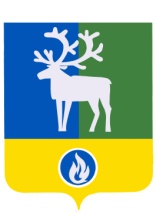 СЕЛЬСКОЕ ПОСЕЛЕНИЕ СОРУМБЕЛОЯРСКИЙ РАЙОНХАНТЫ-МАНСИЙСКИЙ АВТОНОМНЫЙ ОКРУГ – ЮГРА АДМИНИСТРАЦИЯ СЕЛЬСКОГО ПОСЕЛЕНИЯ СОРУМПОСТАНОВЛЕНИЕот 17 февраля 2014 года	№ 15 О порядке бесплатного посещения многодетными семьями спортивных сооружений муниципальных учреждений физической культуры и спорта сельского поселения Сорум            На основании постановления Правительства Ханты-Мансийского автономного округа – Югры от 27 декабря 2013 года № 547-п «О порядке бесплатного посещения многодетными семьями спортивных сооружений учреждений физической культуры и спорта Ханты – Мансийского автономного округа – Югры», п о с т а н о в л я ю:           1. Утвердить прилагаемый Порядок бесплатного посещения многодетными семьями спортивных сооружений муниципального учреждения физической культуры и спорта сельского поселения Сорум «Спортивный центр  «Сорум».2.    Опубликовать настоящее постановление в газете «Белоярские вести».3. Настоящее постановление вступает в силу после его официального опубликования.4. Контроль за выполнением постановления возложить на ведущего специалиста сектора организационной деятельности администрации сельского поселения Сорум  Зейтуньян Л.С.Глава сельского поселения                                                                                    М.М. МаковейПриложение                                                                                  к постановлению администрации                                                                             сельского поселения Сорум                                                                              от 17 февраля 2014 года  № 15ПОРЯДОКбесплатного посещения многодетными семьями спортивных сооружениймуниципальных учреждений физической культуры и спорта сельского поселения Сорум      1. Муниципальные учреждения физической культуры и спорта сельского поселения Сорум (далее – учреждения) предоставляют право на бесплатное посещение спортивных сооружений, находящихся в собственности сельского поселения Сорум (далее – спортивное сооружения), в том числе для занятий физической культурой и спортом всем членам  многодетных семей.     2. Бесплатное посещение спортивных сооружений предоставляется четыре раза в месяц для всех членов многодетных семей.          3. День и время бесплатного посещения спортивных сооружений устанавливаются приказами учреждений.     4. Бесплатное посещение спортивных сооружений членами многодетной семьи осуществляется на основании предъявления:       - удостоверения многодетной семьи;       - документа, удостоверяющего личность.     5. Информирование населения о предоставлении права на бесплатное посещение спортивных сооружений осуществляется учреждениями.     6. Информация о предоставлении права на бесплатное посещение спортивных сооружений размещается в местах, доступных для посетителей учреждений, средствах массовой информации, сети Интернет и должна содержать виды, условия, день и время предоставления права на бесплатное посещение, перечень документов, при предъявлении которых оно предоставляется._____________________________